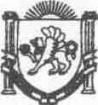 Республика КрымНижнегорский район Администрация Чкаловского сельского поселенияРАСПОРЯЖЕНИЕ№24-ОД           13.04.2023г.                                                                                      с.Чкалово                                                            О возложении полномочий органа внутреннего муниципального финансового контроля в Чкаловском сельском поселении Нижнегорского  района Республики КрымВ соответствии с  пунктом 3 статьи 269.2 Бюджетного кодекса РФ, Постановлением Правительства РФ от 6 февраля 2020 г. № 100 «Об утверждении федерального стандарта внутреннего государственного (муниципального) финансового контроля «Права и обязанности должностных лиц органов внутреннего государственного (муниципального) финансового контроля и объектов внутреннего государственного (муниципального) финансового контроля (их должностных лиц) при осуществлении внутреннего государственного (муниципального) финансового контроля»1.Возложить полномочия осуществления органа внутреннего муниципального финансового контроля в Чкаловском сельском поселении Нижнегорского района Республики Крым на: 2.Распоряжение администрации Чкаловского сельского поселения Нижнегорского района Республики Крым от 29.12.2020 №62-ОД «О возложении полномочий органа внутреннего муниципального финансового контроля в Чкаловском сельском поселении Нижнегорского  района Республики Крым», считать утратившим силу.3.Контроль за исполнением настоящего распоряжением оставляю за собой.4. Настоящее распоряжение вступает в силу с 01.04.2023 годаПредседатель Чкаловского сельского совета –глава администрации Чкаловского сельского поселения					Халицкая М.Б.НаименованиеФИОРуководитель рабочей группыПредседатель Чкаловского сельского совета-глава администрации Чкаловского сельского поселенияХалицкая М.Б.Члены рабочей группыРыбак Е.ВЦекут.М.В.Цекут К.В